PG Zuidwesthoek te Sluis e.o.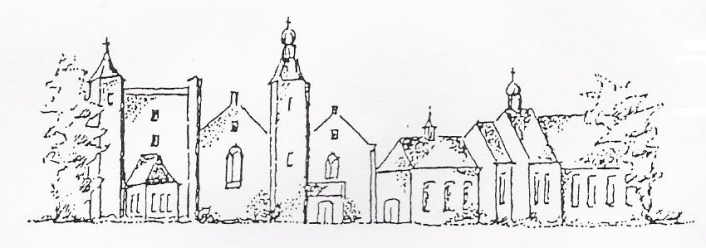 Zondag 25 oktober 2020kleur: groenVoorganger: ds. J.C. de BeunOrganist: dhr M. StepmanAmbtsdrager: mw Huigh- IJsebaartLector: dhr J. DeesDe collecte bij de uitgang is bestemd voor kerkrentmeesters en diaconie. De 2e collecte voor de bloemendienst.De bloemen uit de dienst gaan met een groet van de gemeente naar mw Michielsen- Snoep, mw de Kunder en Valerie Haverbeke en Michiel Masclee.INTREDEWoord van welkom en mededelingenAan de Paaskaars worden de tafelkaarsenontstoken.A.:We ontsteken de tafelkaarsen.      Eén kaars voor Israël      en één kaars voor de gemeente.     Wij beiden      - onlosmakelijk met elkaar verbonden -      mogen ons gedragen weten      naar het licht van de nieuwe morgen.We luisteren naar LIED 970: 1 Vlammen zijn er vele, één is het licht,licht van Jezus Christus,vlammen zijn er vele, één is het licht,wij zijn één in ChristusAllen gaan staanINTREDELIED 98: 1 en 4Inleidend orgelspelLezen 1."Zingt een nieuw lied voor God de Here, want Hij bracht wonderen tot stand. Wij zien hem heerlijk triomferen, met opgeheven rechterhand. Zingt voor de Heer, Hij openbaarde, bevrijdend heil en bindend recht, voor alle volkeren op aarde, Hij doet zoals Hij heeft gezegd. 4.Laat alle zeeën, alle landen, hem prijzen met een blij geluid. Rivieren klappen in de handen, de bergen jubelen het uit. Hij komt, Hij komt de aarde richten, Hij komt, o volken weest verblijd, Hij komt zijn koninkrijk hier stichten, zijn heil en zijn gerechtigheid."Afsluitend orgelspel  BEMOEDIGING EN GROETGEBED Allen gaan zittenWe luisteren naar LIED 111: 1 en 2:1.Van ganser harte loof ik hem,
in 't midden van Jeruzalem,
den Heer in 't midden der getrouwen.
Groot zijn de daden van den Heer,
Hij doet wie lust heeft aan zijn leer,
de schoonheid van zijn heil aanschouwen.

2.Zijn doen is louter majesteit,
zijn luister, zijn gerechtigheid,
houdt eeuwig stand, blijft eeuwig gelden.
Genadig en barmhartig is,
de Heer, en zijn gedachtenis,
eeuwig waar hij zijn daden stelde.DE HEILIGE SCHRIFTGEBED voor de opening van Gods WoordSCHRIFTLEZINGENDeuteronomium 6:1-9 Dit zijn de geboden, wetten en regels die ik u in opdracht van de HEER, uw God, moet leren en die u moet naleven in het land aan de overkant, dat u in bezit zult nemen. U moet voor de HEER, uw God, ontzag tonen door u te houden aan zijn wetten en geboden, zoals ik die nu aan u geef; dat geldt voor u, zolang u leeft, en voor uw kinderen en uw kleinkinderen. Dan zult u met een lang leven gezegend worden. Luister dus, Israël, en neem ze nauwlettend in acht. Dan zal het u goed gaan in het land dat overvloeit van melk en honing, en zult u sterk in aantal toenemen, zoals de HEER, de God van uw voorouders, u heeft toegezegd.Johannes 13:31-35 Toen hij weg was zei Jezus: ‘Nu is de grootheid van de Mensenzoon zichtbaar geworden, en dor hem de grootheid van God. Als Gods grootheid door hem zichtbaar geworden is, zal God hem ook in die grootheid laten delen, nu onmiddellijk. Kinderen, ik blijf nog maar een korte tijd bij jullie. Jullie zullen me zoeken, maar wat ik tegen de Joden gezegd heb, zeg ik nu ook tegen jullie: “Waar ik heen ga, daar kunnen jullie niet komen.”Ik geef jullie een nieuw gebod: heb elkaar lief. Zoals ik jullie heb kiefgehad, zo moeten jullie elkaar liefhebben. Aan jullie liefde voor elkaar zal iedereen ziendat jullie mijn leerlingen zijn.’l. Tot zover de Schriftlezing.    Gelukkig zijn zij     die het woord van God horen     het in hun hart bewaren     en eruit leven.a. AmenWe luisteren naar LIED 412: 1 en 31.Wij loven U, o God, belijden U als Heer.Eeuwige Vader, U geeft heel de wereld eer.U zingen alle heem’len, serafs, machten, tronen,onafgebroken rijst hun lied op hoge tonen:Gij, driemaal heilig zijt Gij, God der legerscharen,wiens grootheid aard' en hemel heerlijk openbaren!3.U, Vader, U zij lof op een verhoogde toon!Lof en aanbidding zij uw eengeboren Zoon.Lof zij Uw Geest, die ons ten Trooster is gegeven,ons in de waarheid leidt, de weg van eeuwig leven.U looft uw kerk alom, waar Gij die ook vergaarde;U looft wat loven kan, in hemel en op aarde!VERKONDIGINGORGELSPELWe luisteren naar LIED 912  1.Neem mijn leven, laat het, Heer, toegewijd zijn aan Uw eer. Maak mijn uren en mijn tijd, tot Uw lof en dienst bereid. 2.Neem mijn handen, maak ze sterk, trouw en vaardig tot Uw werk. Maak dat ik mijn voeten zet, op de wegen van Uw wet. 3.Neem mijn stem, opdat mijn lied, U, mijn koning, hulde biedt. Maak, o Heer, mijn lippen rein, dat zij Uw getuigen zijn. Neem en zegen alle vreugd, al 't geluk dat mij verheugt. Maak dat ik mij nimmer schaam mens te wezen in Uw naam.DIENST VAN GAVE EN GEBEDENToelichting uitgangscollecte INZAMELING VAN DE GAVE bij de uitgang DANK- EN VOORBEDEN, Onze VaderSLOTLIED 802 Inleidend orgelspelLezen 1.Door de wereld gaat een woorden het drijft de mensen voort:"Breek uw tent op, ga op reis,naar het land, dat Ik u wijs."3.Menigeen ging zelf op pad,daar hij thuis geen vrede had.Eeuwig heimwee spoort hem aan,laat ook hem het woord verstaan.4.Door de wereld klinkt een lied,tegen angsten en verdriet,tegen onrecht, tegen dwang, richten pelgrims hun gezang. 6.Door de wereld gaat een woord en het drijft de mensen voort: " Breek uw tent op, ga op reis,naar het land, dat Ik u wijs."Refrein:Here God, wij zijn vervreemden door te luist' ren naar Uw stem.Breng ons saam met Uw ontheemden,naar het nieuw Jeruzalem. Afsluitend orgelspel   Allen gaan staanZENDING EN ZEGENWe luisteren naar LIED 425  Vervuld van uw zegen gaan wij onze wegenvan hier, uit dit huis waar uw stem wordt gehoord, in Christus verbonden, tezamen gezonden op weg in een wereld die wacht op uw woord. Om daar in genade uw woorden als zadente zaaien tot diep in het donkerste dal, door liefde gedreven,om wie met ons levenuw zegen te brengen die vrucht dragen zal.ORGELSPELAGENDAZondag 1 november, Dankdag, 10.00 uur dienst te Sluis, voorganger ds. V.Dees- Hinten, maandag 2 novembervergadering kerkenraadWoensdag 4 november, 14.30 uur dienst in Rozenoord. Voorganger ds. de Beun.